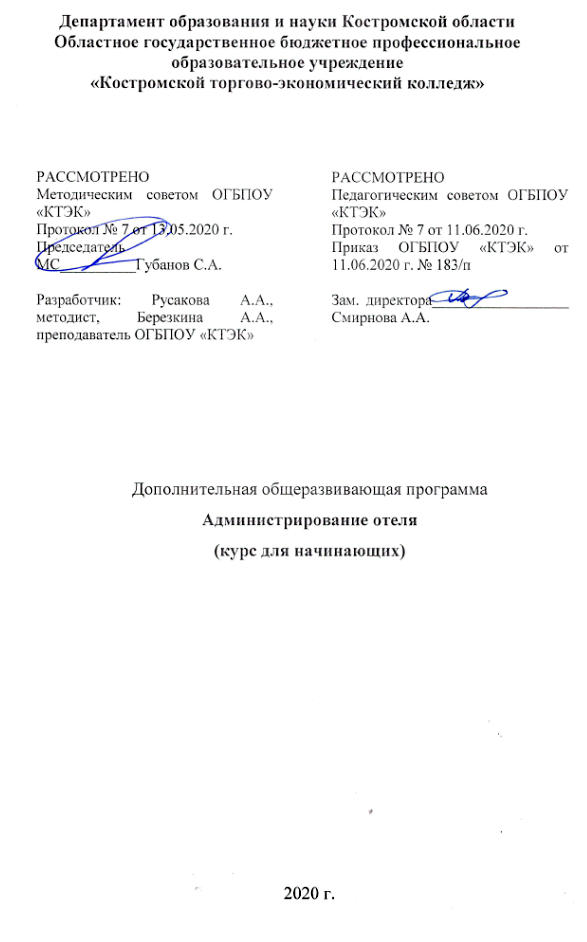 ОПИСАНИЕ УЧЕБНОЙ ПРОГРАММЫ1. Название программы: Дополнительная общеобразовательная программа «Администрирование отеля» (курс для начинающих). 2. Категория слушателей: учащиеся 7 – 9 классов школ. 3. Цель освоение модуля: Повышение профессиональной грамотности и компетентности школьников по специальности «Гостиничное дело», дать необходимые для их представление о работе администратора отеля..4. Форма обучения: очно / заочная, с применением дистанционных образовательных технологий/ 16 часов.5. Освоение модуля предполагает достижение следующего(щих) уровня(ней) квалификации в соответствии с профессиональным стандартом (профессиональными стандартами) «Работник по приёму и размещению гостей», утверждённого Министерством труда и социальной защиты Российской Федерации от 5 сентября 2017 г № 659 н, Федеральным государственным образовательным стандартом по специальности 43.02.14 Гостиничное дело, утверждённого приказом Министерства образования и науки Российской Федерации от 09.12.2016 года № 1552. 6. Образовательные результаты: 	Слушатель, освоивший программу, должен обладать профессиональной компетенцией: о приёме, регистрации и размещении гостей.7. Результаты обучения: 	В результате освоения модуля слушатель должен приобрести знания и умения, необходимые для качественного изменения перечисленной выше профессиональной компетенции. 	Слушатель должен знать: нормативную документацию, регламентирующая деятельность гостиниц при приёме, регистрации и размещении гостей;организацию службы приёма и размещения; стандарты качества обслуживания при приёме и выписке гостей; правила приёма, регистрации и поселения гостей, групп, корпоративных гостей;  юридические аспекты и правила регистрации иностранных гостей; основные и дополнительные услуги, предоставляемые гостиницей.уметь:организовывать рабочее место службы приёма и размещения; регистрировать гостей (VIP-гостей, групп, корпоративных гостей, иностранных граждан); информировать потребителя о видах услуг и правилах безопасности во время проживания в гостинице.	иметь практический опыт: приёма, регистрации и размещения гостей; предоставления информации гостям об услугах в гостинице.8. Учебный план9. Тематическое планирование 10. Организационно–педагогические условия10.1 Материально-технические условия реализации программы10.2. Кадровые ресурсы10.3. Учебно-методическое обеспечение программыОсновная литература:Агабекян, И. П. Английский язык для сферы обслуживания Текст: учебное пособие / И. П. Агабекян. - М.: Проспект, 2017. - 248 с. Акентьева, С. И. Организация туристской индустрии Текст: учебник для студ. Учреждения сред. проф. образования / С. И. Акентьева. - М.: Издательский центр «Академия», 2016. - 320 с. Гончарова, Т. А. Английский язык для гостиничного бизнеса Текст: учеб. пособие для студ. учреждений нач. проф. образования / Т. А. Гончарова. - 9-е изд., стер. - М.: Издательский центр «Академия», 2017. – 144 с.Гридин, А.Д. Безопасность и охрана труда в сфере гостиничного обслуживания Текст: учеб. пособие для студ. учреждений сред. проф. образования / А.Д. Гридин. - 2-е изд., стер. – М.: Издательский центр «Академия», 2016. – 224 с.Ёхина, М.А. Бронирование гостиничных услуг [Текст: учеб. пособие для студ. учреждений сред. проф. образования / М.А. Ёхина. - Издательский центр «Академия», 2017. – 240 с.Ёхина, М.А. Организация обслуживания в гостиницах Текст: учеб. пособие для студ. учреждений сред. проф. образования / М.А. Ёхина. - 4-е изд., стер. – М.: Издательский центр «Академия», 2018. – 208 с. Ёхина, М.А. Приём, размещение и выписка гостей Текст: учебник для студ. учреждений сред. проф. образования / М.А. Ёхина.  – М.: Издательский центр «Академия», 2017. – 304с. 	Дополнительные источники: Павлова, Н.В. Администратор гостиницы Текст: учеб. пособие для студ. учреждений сред. проф. образования / Н.В. Павлова –– М.: Издательский центр «Академия», 2017. –  80 с.  Романова В.А. Гостиничные комплексы. Организация и функционирование: Текст: учеб. пособие/ В.А. Романова, [и др.]––Изд.2-е. –Ростов н/Д: Издательский центр «Март»; Феникс, 2018 - 221с.: ил. – («Туризм и сервис»). Интернет-ресурсы:Портал о гостиничном бизнесе [Электронный ресурс].– http://prohotel.ru11. Оценка качества освоения программы11.1 Форма промежуточной аттестации по программе: 11.2 Примеры оценочных материалов для промежуточной аттестации:1. По продолжительности работы выделяют:1) круглогодичные гостиницы2) ведомственные гостиницы3) первоклассные гостиницы4) сезонные гостиницы5) гостиницы смешанного действия6) мотели2. По функциональному назначению выделяют:1) отели эконом класса2) частные гостиницы3) транзитные гостиницы4) гостиницы целевые5) гостиницы кратковременного пребывания6) малые отели3. Какая зона гостиницы формирует первое впечатление о ней:1) вертикальные коммуникации2) вестибюль3) зона отдыха4) лобби-бар4. Чем определяется класс мягкой мебели в гостинице1) обивкой2) звездностью гостиницы3) ремонтопригодностью4) комплектующими5. Какое оборудование занимает центральное место в холле гостиницы:1) лифты2) лестницы3) респшен4) информационные стойки6. Какая зона холла предназначена для проведения кофе – паузы:1) лобби – бар2) зона отдыха3) вертикальные коммуникации4) ресепшен7. Что можно отнести к вертикальным коммуникациям отеля:А) ресепшенБ) зона отдыхаВ) лобби-барГ) лифты, лестницы8. Где должна находиться зона интенсивного пешеходного движения в вестибюле отеля:1) слева от входа2) справа от входа3) посередине от входа к стойке ресепшен4) в зоне вертикальных коммуникаций9. Как должен быть организован режим приёма гостей согласно стандарту обслуживания1) с 8-00 до 20-002) с 12-00 до 24-003) с 24-00 до 00-004) с 16-00 до 12-0010. Как осуществляется приветствие гостя1) стоя за стойкой2) сидя за стойкой3) с улыбкой4) без эмоций11. Как необходимо обращаться к гостю согласно стандартам обслуживания:1) Гражданин…2) Господин…3) Товарищ…4) Уважаемый…12. Документ, заполняемый гостем при регистрации в отеле1) заявка2) анкета3) счёт4) ваучер15.  Документ, формируемый при выписке гостя1) заявка2) кассовый отчёт3) счёт4) ваучер16. Документ, получаемый гостем после оплаты счета:1) анкета2) кассовый чек3) счёт4) карта гостя17. Стоимость проживания в номере определённой категории1) цена2) тариф3) номинал4) квота18. Место хранения анкет гостя у администратора1) шкаф2) сейф3) картотека4) ячейка19. Заселение гостя в номер приводит к …1) уборке номера2) простою номера3) закрытию номера4) штрафу20. Документ, подтверждающий личность гостя1) виза2) паспорт3) бронь4) счёт и т.д.	11.3 Критерии и шкала оценки для промежуточной аттестации по программе:	Слушатель считается успешно прошедшим промежуточную аттестацию по дополнительной общеобразовательной программе Администрирование отеля (курс для начинающих), если при тестировании слушатель правильно ответил на 60%  от общего количества вопросов.№ п/пНаименование разделаВсего, часАудиторныезанятияАудиторныезанятияДистанционныезанятияДистанционныезанятияПромежу-точнаяаттестация№ п/пНаименование разделаВсего, часиз нихиз нихиз нихиз нихПромежу-точнаяаттестация№ п/пНаименование разделаВсего, частеоретические занятия (лекции)практические  занятия  теоретические занятия (лекции)практические  занятия  Промежу-точнаяаттестация123456781Забота о клиенте и навыки межличностного общения2112Процедура заселения411113Основные и дополнительные услуги, предоставляемые гостиницей2114Процедура выселения411115Управление конфликтными ситуациями в отеле (гостинице) 211Промежуточная аттестацияПромежуточная аттестация22Всего:Всего:1654322Наименование раздела программыСодержание учебного материалаСодержание учебного материалаСодержание учебного материалаСодержание учебного материалаКоличество часовУровень усвоенияМодуль 1 Забота о клиенте и навыки межличностного общенияСодержание:Содержание:Содержание:Содержание:22Модуль 1 Забота о клиенте и навыки межличностного общения1Технология коммуникации с гостями гостиницы. Технология  преодоления барьеров для эффективной коммуникации.Технология коммуникации с гостями гостиницы. Технология  преодоления барьеров для эффективной коммуникации.Технология коммуникации с гостями гостиницы. Технология  преодоления барьеров для эффективной коммуникации.22Модуль 2 Процедура заселения Содержание:Содержание:Содержание:Содержание:42Модуль 2 Процедура заселения 1Структура и место службы приёма и размещения в системе управления гостиничным предприятием.Структура и место службы приёма и размещения в системе управления гостиничным предприятием.Структура и место службы приёма и размещения в системе управления гостиничным предприятием.22Модуль 2 Процедура заселения 2Категории гостей (повторные гости, бизнесмены и командированные, семьи, VIP-гости, молодожёны, студенты, учащиеся, спортсмены)Категории гостей (повторные гости, бизнесмены и командированные, семьи, VIP-гости, молодожёны, студенты, учащиеся, спортсмены)Категории гостей (повторные гости, бизнесмены и командированные, семьи, VIP-гости, молодожёны, студенты, учащиеся, спортсмены)22Модуль 3 Основные и дополнительные услуги, предоставляемые гостиницейСодержание:Содержание:Содержание:Содержание:22Модуль 3 Основные и дополнительные услуги, предоставляемые гостиницей11Понятие, особенности предоставления и характеристика основных и дополнительных гостиничных услугПонятие, особенности предоставления и характеристика основных и дополнительных гостиничных услуг12Модуль 3 Основные и дополнительные услуги, предоставляемые гостиницей22Способы предоставления услуги питания в гостиницахСпособы предоставления услуги питания в гостиницах12Модуль 4 Процедура выселенияСодержание:Содержание:Содержание:Содержание:42Модуль 4 Процедура выселения11Стандарты качества обслуживания гостей при выпискеСтандарты качества обслуживания гостей при выписке22Модуль 4 Процедура выселения22Управление регистрацией отъезда больших групп гостейУправление регистрацией отъезда больших групп гостей22Модуль 5 Управление конфликтными ситуациями в отеле (гостинице)Содержание:Содержание:Содержание:Содержание:22Модуль 5 Управление конфликтными ситуациями в отеле (гостинице)111Правила поведения в конфликтных ситуациях. Правила работы с возражениями гостей12Модуль 5 Управление конфликтными ситуациями в отеле (гостинице)222Теоретические аспекты проблем, связанных с жалобами клиентов гостиниц12Промежуточная аттестацияТестированиеТестированиеТестированиеТестирование23Вид ресурсаХарактеристика ресурса и количествоАудиторияМультимедийная аудитория, вместимостью более 30 человек. Мастерская Администрирование отеляСтойка администратора, офисные столы, офисные стулья, журнальный стол, кресла для гостиной, денежный кассовый ящик, торшер, мини-сейф, часы настольные, табличка под часы, запираемый шкафчик, вешалка – штанга, кулер, кресло офисное на колёсах, зеркало, пылесос, утюг,  вентилятор на клипсе, мебель (офисные столы, стулья, тумбы 2-х дверные, вешалки).Компьютерный классКомпьютерный класс, представляющий собой рабочее место преподавателя и не менее 15 рабочих мест студентов, включающих компьютерный стол, стул, персональный компьютер, лицензионное программное обеспечение. Каждый компьютер имеет широкополосный доступ в сеть Интернет. Все компьютеры подключены к корпоративной компьютерной сети КФУ и находятся в едином домене. Компьютерное оборудованием имеет соответствующее лицензионное программное обеспечение.Программное обеспечение для реализации программы на основе дистанционных образовательных технологий или в рамках смешанного обученияМонитор с диагональю не менее 22 дюймов, персональный компьютер(с техническими характеристиками не ниже Intel Core i3-2100, DDR3 4096Mb, 500Gb),конференц-микрофон, беспроводной микрофон, блок управления оборудованием, интерфейсыподключения: USB, audio, HDMI.Канцелярские товарыБумага, ручки, маркеры, плакатыДругое Компьютер (моноблок), ноутбук, МФУ, проектор, презентер, экран для проектора, аудиосистема MS Win 10 prof, Microsoft Office 2019, Home and Student, Dr.WebSecuritySpace, катриджы для МФУ.Вид ресурсаХарактеристика ресурса и количествоРуководитель проекта/кураторРуководитель Ресурсного центраРазработчик контентаПреподаватель Лектор Преподаватель специальных дисциплинМодераторПреподавательТьютор КураторНаименование разделов учебного плана Технология и/или метод(ы) проведения оценочного мероприятия Шкала оценки (баллы, «зачтено» / «не зачтено»)Размещение оценочных материаловПромежуточная аттестация Тестирование«зачтено» / «не зачтено»Система дистанционного обучения (Moodle)